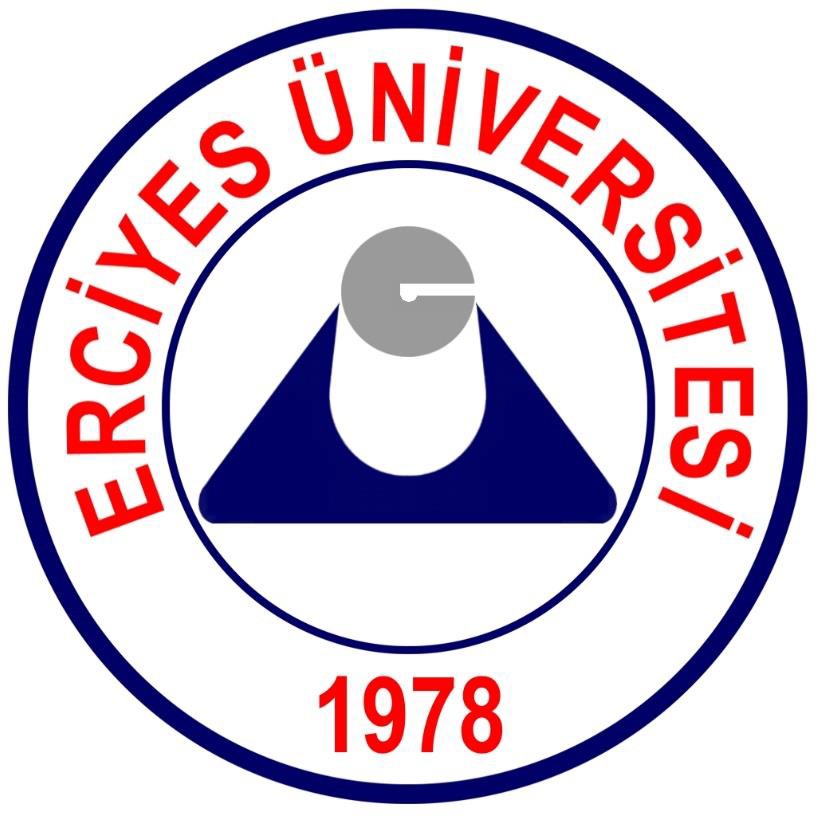 T.C.ERCİYES ÜNİVERSİTESİERCİYES ÜNİVERSİTESİMÜHENDİSLİK FAKÜLTESİMÜHENDİSLİK FAKÜLTESİİNŞAAT MÜHENDİSLİĞİ BÖLÜMÜİNŞAAT MÜHENDİSLİĞİ BÖLÜMÜSTAJ DEFTERİSTAJ DEFTERİÖĞRENCİNİNADI SOYADI:SINIFI:NUMARASI:STAJ TÜRÜ:KAYSERİ